О законодательной инициативе Чебоксарского городского Собрания депутатов по внесению в Государственный Совет Чувашской Республики проекта закона Чувашской Республики «О внесении изменений в Закон Чувашской Республики «Об административных правонарушениях в Чувашской Республике»В соответствии со статьей 85 Конституции Чувашской Республики,  Федеральным законом от 06 октября 2003 года № 131–ФЗ «Об общих принципах организации местного самоуправления в Российской Федерации», Уставом муниципального образования города Чебоксары – столицы Чувашской Республики, принятым решением Чебоксарского городского Собрания депутатов от 30 ноября 2005 года № 40, Чебоксарское городское Собрание депутатовРЕШИЛО:1.  Внести в Государственный Совет Чувашской Республики в порядке законодательной инициативы прилагаемый проект Закона Чувашской Республики «О внесении изменений в Закон Чувашской Республики                               «Об административных правонарушениях в Чувашской Республике».2. Назначить представителями в Государственном  Совете Чувашской Республики по рассмотрению проекта закона Чувашской Республики, указанного в пункте 1 настоящего решения:от Чебоксарского городского Собрания депутатов – Владимирова Николая Николаевича,  заместителя главы города Чебоксары – председателя Чебоксарского городского Собрания депутатов, председателя постоянной комиссии Чебоксарского городского Собрания депутатов по местному самоуправлению и законности;от администрации города Чебоксары –Петрова Андрея Николаевича, заместителя главы администрации города Чебоксары – руководителя аппарата.3.  Контроль за исполнением настоящего решения возложить на постоянную комиссию Чебоксарского городского Собрания депутатов по местному самоуправлению и законности  (Н.Н. Владимиров).Глава города Чебоксары	О.И. КортуновПриложение
к решению Чебоксарского
городского Собрания депутатовот __________ № ____проектЗаконЧувашской Республики«О внесении изменений в Закон Чувашской Республики  
«Об административных правонарушениях в Чувашской Республике»Статья 1Внести в Закон Чувашской Республики от 23 июля 2003 года № 22 «Об административных правонарушениях в Чувашской Республике» следующие изменения:в главе III  статьи 10.3 и 10.6 изложить в  следующей редакции:«Статья 10.3. Нарушения, связанные с содержанием нежилых зданий, строений и сооружений1. Невыполнение обязанностей собственниками нежилых зданий, строений и сооружений по содержанию и ремонту фасадов, отмосток, водостоков, навесных металлических конструкций, окон и витрин, вывесок, входных групп (узлов), иных архитектурных элементов -влечет предупреждение или наложение административного штрафа на граждан в размере от двух тысяч рублей до пяти тысяч рублей; на должностных лиц - от десяти тысяч до пятидесяти тысяч рублей; на юридических лиц - от пятидесяти тысяч до ста тысяч рублей.2. Невыполнение обязанностей собственниками нежилых зданий, строений и сооружений по очистке кровель, карнизов, водостоков, навесов (козырьков) от снега, наледи, сосулек -влечет наложение административного штрафа на граждан в размере от двух тысяч до трех тысяч рублей; на должностных лиц - от пяти тысяч до десяти тысяч рублей; на юридических лиц - от десяти тысяч до тридцати тысяч рублей.3. Невыполнение обязанностей собственниками нежилых зданий, строений и сооружений по вывозу мусора, грунта или снега с прилегающих территорий, находящихся в собственности, -влечет предупреждение или наложение административного штрафа на граждан в размере от пятисот рублей до двух тысяч рублей; на должностных лиц - от двух тысяч до пяти тысяч рублей; на юридических лиц - от пяти тысяч до двадцати тысяч рублей.4. Невыполнение обязанностей собственниками нежилых зданий, строений и сооружений по установке на нежилых зданиях, строениях и сооружениях указателей с обозначением наименования улицы и номерных знаков утвержденного образца -влечет предупреждение или наложение административного штрафа на граждан в размере от пятисот рублей до одной тысячи рублей; на должностных лиц - от двух тысяч до пяти тысяч рублей; на юридических лиц - от пяти тысяч до двадцати тысяч рублей.5. Невыполнение обязанностей собственниками нежилых зданий, строений и сооружений по удалению с нежилых зданий, строений и сооружений размещаемых объявлений, листовок, надписей, иных информационных материалов, не содержащих информацию рекламного характера, -влечет предупреждение или наложение административного штрафа на граждан в размере от двух тысяч рублей до пяти тысяч рублей; на должностных лиц - от десяти тысяч до пятидесяти тысяч рублей; на юридических лиц - от пятидесяти тысяч до ста тысяч рублей.6. Повторное совершение административного правонарушения, предусмотренного частями 1- 5 настоящей статьи, -влечет наложение административного штрафа на граждан в размере от пяти тысяч до десяти тысяч рублей; на должностных лиц - от десяти тысяч до двадцати тысяч рублей; на юридических лиц - от пятидесяти тысяч до ста тысяч рублей»;«Статья 10.6.  Самовольное размещение объявлений и самовольное нанесение надписей, рисунков1. Наклеивание, развешивание, крепление, нанесение краской, размещение иным способом вывесок, информационных конструкций, указателей, листовок и объявлений в не установленных для этих целей местах -влечет предупреждение или наложение административного штрафа на граждан в размере от двух тысяч рублей до пяти тысяч рублей; на должностных лиц - от десяти тысяч до пятидесяти тысяч рублей; на юридических лиц - от пятидесяти тысяч до ста тысяч рублей.2. Самовольное нанесение надписей, рисунков на стены зданий, строений и сооружений и в иных не предусмотренных для этих целей местах, выразившееся в совершении указанных действий без необходимых разрешений (согласований), если эти действия не содержат состава уголовно наказуемого деяния, -влечет предупреждение или наложение административного штрафа на граждан в размере от двух тысяч до пяти тысяч рублей.3. Повторное совершение административного правонарушения, предусмотренного частью 1 настоящей статьи, -влечет предупреждение или наложение административного штрафа на граждан в размере от двух тысяч рублей до пяти тысяч рублей; на должностных лиц - от десяти тысяч до пятидесяти тысяч рублей; на юридических лиц - от пятидесяти тысяч до ста тысяч рублей.4. Повторное совершение административного правонарушения, предусмотренного частью 2 настоящей статьи, -влечет наложение административного штрафа на граждан в размере десяти тысяч рублей».Статья 2Настоящий Закон вступает в силу по истечении десяти дней после дня его официального опубликования.Глава Чувашской Республики					 О.А. НиколаевПояснительная запискак проекту решения Чебоксарского городского Собрания депутатов «О законодательной инициативе Чебоксарского городского Собрания депутатов по внесению в Государственный Совет Чувашской Республики проекта закона Чувашской Республики «О внесении изменений в Закон Чувашской Республики «Об административных правонарушениях в Чувашской Республике»Настоящий проект решения подготовлен в соответствии со статьей 85 Конституции Чувашской Республики,  Федеральным законом от 06 октября 2003 года № 131–ФЗ «Об общих принципах организации местного самоуправления в Российской Федерации», Уставом муниципального образования города Чебоксары – столицы Чувашской Республики, принятым решением Чебоксарского городского Собрания депутатов от 30 ноября 2005 года № 40, в целях  недопущения  нарушений, связанных с содержанием нежилых зданий, строений и сооружений и самовольное размещение объявлений и самовольное нанесение надписей, рисунков.Установленные размеры административных штрафов за вышеуказанные правонарушения не в полном объеме дают возможность сократить количество правонарушений по причине низкого их размера. Увеличение размеров штрафов для граждан, также индивидуальных предпринимателей до пяти тысяч рублей, для должностных лиц -  до пятидесяти тысяч, для юридических лиц  - до ста тысяч рублей  приведет к упорядочиванию размещения объявлений, нанесение надписей, рисунков только в установленных для этих целей  местах. Размеры штрафов будут значительными, размещение в не установленных местах различного рода объявлений и информаций потребует внушительных сумм затрат.Принятие проекта решения не потребует дополнительных материальных затрат и не потребует внесение изменений в муниципальные нормативные правовые акты  города Чебоксары.Заместитель главы  администрации по вопросамархитектуры и градостроительства –  начальникуправления архитектуры и градостроительстваадминистрации города Чебоксары                                                            И.Л. КучерявыйЧувашская РеспубликаЧебоксарское городскоеСобрание депутатовРЕШЕНИЕРЕШЕНИЕ ыш+н+в/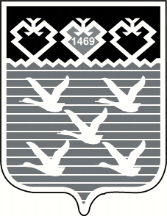 Чаваш РеспубликиШупашкар хулинДепутатсен пухавейышану